Министерство образования, науки и молодежной политики Краснодарского края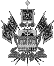 Государственное бюджетное образовательное учреждениедополнительного профессионального образования«Институт развития образования»Краснодарского края(ГБОУ ИРО Краснодарского края) Россия, 350080, г. Краснодар,ул. Сормовская,167 тел./ф.: (861) 232-85-78e-mail: post@iro23.ru ИНН 2312062743Руководителям муниципальных органов управления образованиемРуководителям территориальных методических службРуководителямобщеобразовательных организацийО проведении вебинараВ соответствии с планом работы ГБОУ ИРО Краснодарского края, утвержденным приказом министерства образования, науки и молодёжной политики Краснодарского края «Об утверждении государственного задания на оказание государственных услуг (выполненных работ) государственного бюджетного образовательного учреждения дополнительного профессионального образования«Институт развития образования» Краснодарского края на 2021 год», кафедра общественных дисциплин и регионоведения 29 ноября 2021 г. в 13.00 проводит  вебинар на тему: «О ЕГЭ предметно: комментарии председателя предметной комиссии по обществознанию и рекомендации по подготовке к экзамену» (ведущий: зам. председателя ПК ЕГЭ Краснодарского края по обществознанию И.А. Чистилина).На вебинар приглашаются учителя истории, методисты ТМС, курирующие данное направление, руководители РМО, а также выпускники 11-х классов и их родители.Для участия в вебинаре в день его проведения в базовой ОО муниципального образования с 13.00  до 13.15 необходимо перейти по ссылке https://veb.iro23.ru/b/hgt-kge-mym-phd, ввести Ф.И.О., № образовательной организации, муниципалитет и нажать «Присоединиться».Требования к техническому обеспечению: компьютер, подключённый к сети Интернет, звуковые колонки. Ответственный за техническую поддержку – Кравченко Владислав Евгеньевич – контактный телефон 8(861) 23-23-971По завершении вебинара необходимо в пункте проведения заполнить лист регистрации участников (приложение № 1), сканированную копию выслать по адресу электронной почты: kodir@iro23.ruРектор	Т.А. ГайдукЧистилина Ирина Александровна+7 (961)59-39-676Приложение 1ЛИСТ РЕГИСТРАЦИИМуниципальное образование, ООМуниципальное образование, ООМуниципальное образование, ООМуниципальное образование, ООМуниципальное образование, ОО№ п/пФ.И.О.ООДолжностьПодпись